Les informations recueillies sur cette fiche sont enregistrées dans un fichier informatisé par l’école dans le but de gérer la scolarité de votre enfant. Elles sont conservées pendant toute sa scolarité. Conformément à la loi «RGPD », vous pouvez exercer votre droit d’accès aux données vous concernant et les faire rectifier en contactant : chef d’établissement – direction@saintetherese-ecole.frInformations sur l‘enfantInformations sur la familleSituation de famille, merci de cocher votre situation actuelle :Si l’enfant réside en famille d’accueil ou si le responsable légal est un tuteur, merci de compléter l’encadré ci-dessous :La fratrie de l’enfantSes frères et sœurs :Autorisation de diffusionDans le cadre des activités pédagogiques réalisées dans la classe par les élèves, des photographies, des enregistrements sonores ou créations de toutes natures peuvent faire l’objet de diffusions à des fins non commerciales et dans un but strictement pédagogique ou éducatif. Ces diffusions doivent s’inscrire dans la réglementation propre à la protection de la vie privée des élèves et à la propriété littéraire et artistique. C’est pourquoi un accord est nécessaire de votre part. Vous voudrez bien, dans ce but, signer le document ci-dessous. Cette diffusion peut se faire dans les outils de communication de l’école : site internet, cahiers de vie, …Nous, représentants légaux de : ................................................................................................ (Nom et prénom de l’enfant) autorisons l’exploitation d’images, enregistrement de voix sonores et de productions de mon enfant :refusons l’exploitation d’images, enregistrement de voix sonores et de productions de mon enfant :Droit d’accès aux informations recueillies	Les informations recueillies ici sont obligatoires pour l’inscription dans l’établissement. Elles font l’objet d’un traitement informatique et sont conservées conformément à la loi, au départ de l’élève, dans les archives de l’établissement. Certaines données sont transmises, à leur demande, au rectorat de l’Académie ainsi qu’aux organismes de l'Enseignement Catholique auxquels est lié l’établissement.Nous  acceptons que les nom et prénom de notre enfant scolarisé et les coordonnées de ses responsables légaux soient transmises aux associations de parents d’élèves de l’établissement.refusons que les nom et prénom de notre enfant scolarisé et les coordonnées de ses responsables légaux soient transmises aux associations de parents d’élèves de l’établissement.Informations médicales et Autorisation d’hospitalisationMERCI DE VERIFIER et de COMPLETER CET ENCART : - Traitement médical longue durée, PAI, allergies (médicaments, aliments, autres,…), maladie chronique (asthme, convulsions, diabète, …), toutes difficultés de santé (appareil, opération, accident, point de vigilance …)- Merci de nous indiquer ici les suivis extérieurs dont notre enfant bénéficie (orthophoniste, orthoptiste, psychologue, psychomotricien, CMP, …) en précisant la périodicité de la prise en charge ainsi que le nom et numéro de téléphone du ou des professionnels.En cas d’urgence ou de maladie, nous appelons les parents. En cas d’absence des parents, personnes à prévenir en ordre de priorité :Nous autorisons Mme. SERRET Roselyne, chef d’établissement de l’École privée SAINTE THERESE, à prendre, en cas d’accident grave, toutes décisions d’hospitalisation et d’interventions cliniques jugées indispensables et urgentes par le médecin appelé et consulté. La présente autorisation vaut pour les enfants scolarisés dans l’établissement.Renseignements complémentairesAUTORISATION DE SORTIE À 12H00 ET 16H30Je soussigné(e) ………………………………………………………………………………………autorise mon enfant à quitter l’école à :              12h00	                         16h30Une carte d’autorisation à présenter au portail sera remise à votre enfant.autorise les personnes indiquées ci-dessous à venir chercher mon enfant.Attention : tout changement devra être signalé par écrit sur le cahier de liaison.viens chercher moi-même (ou mon conjoint) mon enfant.Vos informations étant confidentielles, cette fiche ne peut être modifiée que par vos soins et ne peut pas être communiquée à d’autres structures.En soumettant ce formulaire j’accepte que les informations saisies soient exploitées dans le cadre de la scolarité de mon enfant.Pour connaître et exercer vos droits, notamment de retrait de votre consentement à l’utilisation des données collectées par cette fiche, veuillez consulter notre politique de confidentialité sur notre site internet (adresse du site) ou bien sur l’exemplaire papier qui vous sera transmis à votre demande.Le ………………………………,    Signature des deux parents :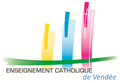 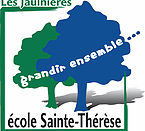 Ecole privée Ste ThérèseRue Olivier de Clisson85000 La Roche sur YonTel : 02 51 37 68 44direction@saintetherese-ecole.frFiche individuelle de renseignements 2022/2023NOM et Prénom : Né(e) le : Classe : mariéspacsésvie maritaleséparésdivorcésveuf(ve)Nom du père : Nom du père : Nom de la mère : Nom de la mère : nom de jeune fille : nom de jeune fille : Prénom : Prénom : Prénom : Prénom : Adresse : Adresse : Adresse : Adresse : Tél : Port : Tél : Port : Profession : Profession : Profession : Profession : Employeur : Employeur : Employeur : Employeur : Lieu de travail : Lieu de travail : Lieu de travail : Lieu de travail : Tel travail : Tel travail : Tel travail : Tel travail : Adresse mail : Adresse mail : Adresse mailAdresse mailNom du tuteur ou famille d’accueil : Prénom : Adresse :		Téléphone : Adresse :		Portable : Adresse courriel :Adresse courriel :Educateur référent : Téléphone : Adresse courriel éducateur : Adresse courriel éducateur : NomPrénomNé(e) leLieu de scolarisationALLERGIE(S) :  NON    OUI (à préciser) : ……………………………………………………………………………..TRAITEMENT MEDICAL LONGUE DURÉE : …………………………………………………………………………………………………………………………………..SUIVIS(S) EXTERIEUR(S) : ……………………………………………………………………………………………………………………………………………………….…………………………………………………………………………………………………………………………………………………………………………………………P.A.I (Protocole d’Accueil Individualisé) : NON  OUI : ........................................................................................................ (motif)mis en place pour permettre aux élèves atteints de troubles de la santé évoluant sur une longue période de poursuivre leur scolarité. Il doit permettre la prise de traitement indispensable ou la mise en place d’un protocole d’urgence (enfant allergique par exemple)Circulaire interministérielle n°2003-135 du 08 septembre 2003Médecin traitantNom / Prénom : Nom / Prénom : Commune : Commune : Téléphone (fixe et/ou port) : 1er2ème3èmeNom et prénomLien avec l’enfantTel portable ou proMerci d’indiquer le lieu d’hospitalisation souhaité : Nom et PrénomLien avec enfant :n° tel :